___________________________________________________________________________________________________________________________________________________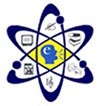 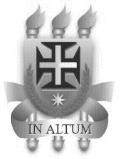 Universidade Estadual de Santa Cruz - UESCDepartamento de Letras e Artes – DLAPrograma de Pós-Graduação em Letras: Linguagens e Representações - PPGL___________________________________________________________________________________________________________________________________________________ANEXO IVCapa do Projeto de Tese (Doutorado)Orientações relativas à elaboração do Projeto de Tese:Elaborar o projeto de tese apresentando: Introdução (com contextualização do tema e formulação de problema a ser investigado), Objetivos gerais e específicos, Justificativas (para a escolha do tema, sua importância para a linha de pesquisa e a aderência às pesquisas atuais desenvolvidas pelo/a orientador/a escolhido/a), Metodologia, Fundamentação teórica, Cronograma de execução da pesquisa e Referências (somente as citadas no projeto).O texto deve (condição essencial) ser apresentado com extensão mínima de 10 (dez) e máxima de 15 (quinze) páginas, encaminhado, em pdf, com a seguinte formatação: fonte 12 (times new roman), espaço 1,5, margens direita e esquerda 3cm, margens superior e inferior 2,5 cm. O texto deve ser encaminhado, em pdf, com a seguinte formatação: fonte 12 (times new roman), espaço 1,5, margens direita e esquerda 3cm, margens superior e inferior 2,5 cm.Observação: O texto deve ser escrito em língua portuguesa, seguindo rigorosamente aspectos linguísticos e formais de expressão e organização textual.Nome da/o candidata/o:Nome da/o candidata/o:Linhas de pesquisa do programa (   ) Linha A: Literatura e Interfaces(   ) Linha B: Linguística Aplicada(   ) Linha C: Linguagem e Estudos de GêneroProfessor/a orientador/a - Sugestão 1Temática de interesse:Professor/a orientador/a - Sugestão 2 (opcional)Temática de interesse: